Das Kartenspiel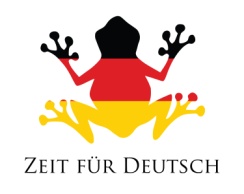 EntschuldigingDas KartenspielWo ist …?Das KartenspielGibt es hier Toiletten?Das KartenspielUnd dann …Das KartenspielAuf der rechten SeiteDas KartenspielAuf der linken SeiteThe card gameWhere is …?The card gameExcuse meThe card gameand then …The card gameAre there toilets here?The card gameOn the left hand sideThe card gameOn the right hand sideDas KartenspielDanke schönDas KartenspielBitte schönDas KartenspielDer BahnhofDas KartenspielDie BushaltestelleDas Kartenspieldas Hoteldie BankDas KartenspielDer SupermarktThe card gameYou’re welcomeThe card gameThank you very muchThe card gameThe bus stopThe card gameThe train stationThe card gameThe supermarketThe card gamethe hotelthe bankDas Kartenspieldie ToilettenDas Kartenspielder BriefkastenDas Kartenspielder PostDas Kartenspieldas KrankenhausDas Kartenspielder Flughafen Das KartenspielLinksRechtsGerade ausThe card gamethe letterbox/postboxThe card gamethe toilets The card gamethe hospitalThe card gamethe post officeThe card gameLeftRightStraight onThe card gamethe airportDas KartenspielIch mag EnglischDas Kartenspielaber ich mag Deutsch lieberDas Kartenspielund ich mag Kunst am liebstenDas KartenspielIch mag Geografie nichtDas KartenspielIch mag Sport gar nichtDas KartenspielIch spiele gern FussballThe card gamebut I prefer GermanThe card gameI like EnglishThe card gameI don’t like geography(I like Geography not)The card gameand I like art the bestThe card gameI like to play football The card gameI really don’t like PE(I like PE not at all)Das KartenspielEr mag MilchDas KartenspielEr trinkt gern MilchDas KartenspielIch esse gern …Das KartenspielIch esse nicht gern ...Das KartenspielIch trinke gern …He likes to drink milk               Das Kartenspielich trinke nicht gern …The card gameI don’t like to eat …The card gameI like to eatThe card gameI don’t like to drinkThe card gameI like to drinkThe card gamedas Hänchender SchinkenThe card gamedie Traubendie TomatenDas Kartenspieldie Kartoffelndie KarottenDas Kartenspieldie Erbsendie ZwiebelnDas Kartenspieldie Pommes Fritesder SalatDas Kartenspieldie Suppedas EisDas Kartenspielthe grapesthe tomatoesDas Kartenspielthe chickenthe hamThe card gamethe peasthe onionsThe card gamethe potatoesthe carrots The card gamethe soupthe ice cream The card gamethe chipsthe saladThe card gameIch spiele KorbballIch spiele gern KorbballThe card gameich turneich turne gernDas Kartenspielich renneich renne gernDas Kartenspielich macheich mache gernDas KartenspielIch höreIch höre gern Das KartenspielIch liebe …Das KartenspielI do gymnasticsI like to do gymnasticsDas KartenspielI play netballI like to play netballThe card gameI make / doI like to make/I like to doThe card gameI runI like to runThe card gameI love …The card gameI listen to / hearI like to listen to / hear